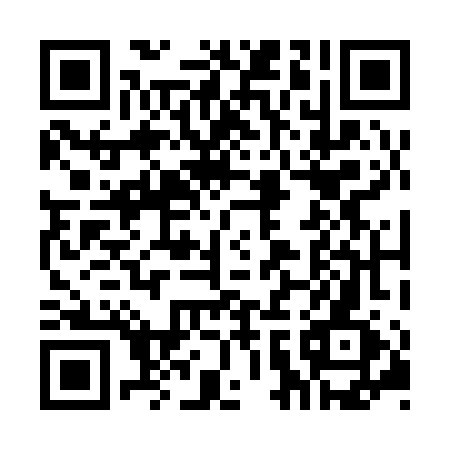 Ramadan times for Hutubi County, ChinaMon 11 Mar 2024 - Wed 10 Apr 2024High Latitude Method: Angle Based RulePrayer Calculation Method: Muslim World LeagueAsar Calculation Method: ShafiPrayer times provided by https://www.salahtimes.comDateDayFajrSuhurSunriseDhuhrAsrIftarMaghribIsha11Mon6:566:568:322:225:378:148:149:4412Tue6:546:548:302:225:388:158:159:4613Wed6:526:528:282:225:398:168:169:4714Thu6:506:508:262:225:398:188:189:4815Fri6:486:488:252:215:408:198:199:5016Sat6:466:468:232:215:418:208:209:5117Sun6:446:448:212:215:428:218:219:5318Mon6:426:428:192:205:428:238:239:5419Tue6:406:408:172:205:438:248:249:5520Wed6:386:388:152:205:448:258:259:5721Thu6:366:368:142:205:448:268:269:5822Fri6:346:348:122:195:458:278:279:5923Sat6:326:328:102:195:468:298:2910:0124Sun6:306:308:082:195:468:308:3010:0225Mon6:286:288:062:185:478:318:3110:0426Tue6:266:268:042:185:478:328:3210:0527Wed6:246:248:032:185:488:348:3410:0728Thu6:226:228:012:175:498:358:3510:0829Fri6:206:207:592:175:498:368:3610:1030Sat6:186:187:572:175:508:378:3710:1131Sun6:156:157:552:175:508:398:3910:121Mon6:136:137:542:165:518:408:4010:142Tue6:116:117:522:165:528:418:4110:153Wed6:096:097:502:165:528:428:4210:174Thu6:076:077:482:155:538:438:4310:185Fri6:056:057:462:155:538:458:4510:206Sat6:036:037:452:155:548:468:4610:227Sun6:016:017:432:155:548:478:4710:238Mon5:585:587:412:145:558:488:4810:259Tue5:565:567:392:145:558:508:5010:2610Wed5:545:547:372:145:568:518:5110:28